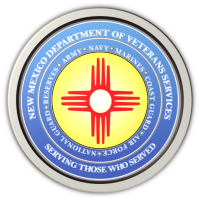 The New Mexico Department of Veterans ServicesMichelle Lujan Grisham                                                                                                GovernorSonya L. Smith                                                                                                             Cabinet SecretaryUpcoming DVS Veterans Benefits Outreach VisitsThe New Mexico Department of Veterans Services (DVS) has scheduled the following  veterans benefits outreach visits. DVS staff will have information about and can help file VA claims and file for state veterans benefits.separation form, a National Oceanic & Atmospheric Administration (NOAA) Form 56-16, or a U.S. Public Health Service (PHS) Form 1867.If filing for the property tax waiver, please bring a copy of the letter from VA declaring a 100% permanent-and-total, service-connected disability rating.Proof of residency must also be provided, and can be one by bringing either a valid New Mexico driver’s license, voter registration card, or your latest state income tax return. For further questions, please contact DVS Event Planner Joseph Dorn at josephM.dorn@state.nm.us or (505) 861-9117.As a reminder, veterans from anywhere in the state can also contact any DVS veterans service officer with in-person office assistance…or through remote assistance by phone or email. For a list of all DVS field offices, please go to:https://www.nmdvs.org/new-mexico-offices/.###Staff will help veterans file for the waiver—which gives a $4,000 exemption off                the taxable value of a veteran’s home….or the exemption, which eliminates the total                property tax bill for veterans rated by the VA as 100% permanent-and-total service connected               disabled. Unmarried widows of veterans can also apply for the exemption or waiverDateCity/VenueAddressTimeRaton-Colfax County Assessor's Office230 North 3rd Street10am-2pm